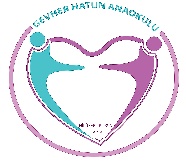 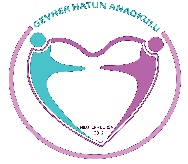 GEVHER HATUN ANAOKULUMAYIS AYI YEMEK LİSTESİ YARIM GÜN                          NOT: Gerekli hallerde değişiklik yapılabilir.                                                                                                                                                                            Hale BAYRAK ATABAY                                                                                                                                          Okul MüdürüGÜNTarih                SABAH                       İKİNDİPAZARTESİ 06/05/2024Reçelli Ekmek, S.Zeytin, B. Peynir, SütDomates Soslu Makarna, KompostoSALI07/05/2024Yayla Çorbası, Elma, EkmekDereotlu Poğaça, S.Zeytin, Ihlamur ÇayıÇARŞAMBA08/05/2024Sebzeli Omlet, Kaşar Peyniri, Y.Zeytin, Kuşburnu Çayı, EkmekUn Kurabiyesi,  SütPERŞEMBE09/05/2024Simit, B.Peynir, Domates, Salatalık, Bitki ÇayıMercimek Çorbası, Muz, EkmekCUMA10/05/2024Haşlanmış Yumurta, Tahin Helvası, S.Zeytin, Ihlamur Çayı, EkmekPeynirli Milföy Böreği, S.Zeytin, Söğüş Sebze, Bitki ÇayıPAZARTESİ13/05/2024Çikolatalı Ekmek, S.Peynir, Y.Zeytin,SütSebzeli Bulgur Pilavı, KompostoSALI14/05/2024Krep, B.Peynir, S.Zeytin, Bitki ÇayıFırında Patates, B.Peynir, Tahin Helvası, Bitki ÇayıÇARŞAMBA15/05/2024Mercimek Çorbası, Muz, EkmekZebra Kek, SütPERŞEMBE16/05/2024Peynirli Tepsi Böreği, Söğüş Sebze, Ihlamur ÇayıTarhana Çorbası, Armut, EkmekCUMA17/05/2024Haşlanmış Yumurta, Burgu Peyniri, Y.Zeytin, Kuru Kayısı, Kuşburnu Çayı, EkmekPizza, S.Zeytin, Ihlamur ÇayıPAZARTESİ20/05/2024Labneli Ekmek, Reçel, S.Zeytin, Fındık, Bitki ÇayıKıymalı Makarna, AyranSALI21/05/2024Domates Çorbası, Armut, EkmekKarışık Tost, S. Zeytin, Bitki ÇayıÇARŞAMBA22/05/2024Fırında Patates, Kaşar Peyniri, Havuç, Salatalık, Ihlamur Çayı, EkmekFındıklı Kurabiye, SütPERŞEMBE23/05/2024Pizza, S.Zeytin, Kuşburnu ÇayıTavuksuyu Çorbası, Elma, EkmekCUMA24/05/2024Haşlanmış Yumurta, Tahin Helvası, Y.Zeytin, Süt, EkmekTepsi Böreği, Söğüş Sebze, Ihlamur ÇayıPAZARTESİ27/05/2024Tereyağlı Ballı Ekmek, S.Peynir, Bitki ÇayıTavuklu Pilav, AyranSALI28/05/2024Ezogelin Çorbası, Ekmek, ElmaSimit, Domates, Salatalık, S. Peynir, Meyve ÇayıÇARŞAMBA29/05/2024Milföy Böreği, Söğüş Sebze, Y.Zeytin, Ihlamur ÇayıPasta, SütPERŞEMBE30/05/2024Pişi, Domates, Salatalık, Kuşburnu ÇayıYayla Çorbası, Kuru Kaysı, EkmekCUMA31/05/2024Haşlanmış Yumurta, B.Peynir, S.Zeytin, Süt, EkmekPatatesli Rulo Poğaça, Söğüş Sebze, Kuşburnu Çayı